Curriculum VitaeJin Lee, Ph.D.Assistant Professor, Adult Education Adult, Professional, and Community Education Doctoral ProgramDepartment of Counseling, Leadership, Adult Education & School PsychologyCollege of EducationTexas State University, San Marcos, USAOffice: ASBS 320Phone: 512-345-3755E-mail: jinlee@txstate.eduRESEARCH INTERESTSI explore entrepreneurship, leadership and organizational change and innovation, and career development through the lens of identity and learning. I am also interested in cultivating a more inclusive workplace, and power and political dynamics in organizationsEntrepreneurshipLeadership and Organizational Change and InnovationProfessional Career DevelopmentOrganizational inclusiveness and DiversityPolitics and Power in OrganizationsACADEMIC BACKGROUNDPROFESSIONAL EXPERIENCE IN HIGHER EDUCATIONAssistant Professor, Adult, Professional, and Community Education Program (APCE),Texas State University, San Marcos, TX, September 2020 — PresentAdjunct Professor, Department of Education, College of Education, Seoul National University, Seoul, South Korea, March 2021 – June 2021Graduate Research Assistant, Department of Educational Administration and Human Resource Development, Texas A&M University, College Station, TX, September 2019 – August 2020Graduate Assistant, Department of Educational Administration and Human Resource Development, Texas A&M University, College Station, TX, September 2015 – August 2019 PROFESSIONAL EXPERIENCE IN INDUSTRYHONORS & AWARDSAwards from AcademiaAwards from IndustryPUBLICATIONSRefereed Journal Articles Published  Note:an asterisk (*) indicates Correnponding authorSELECTED REFEREED CONFERENCE PAPERSNote:= Full-paper /  = Poster or Abstract submissions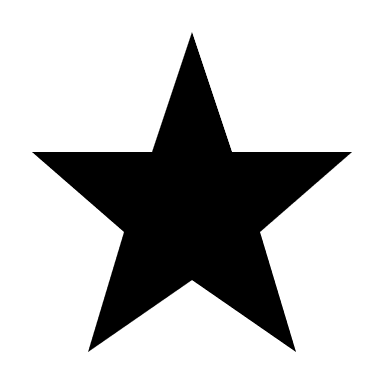 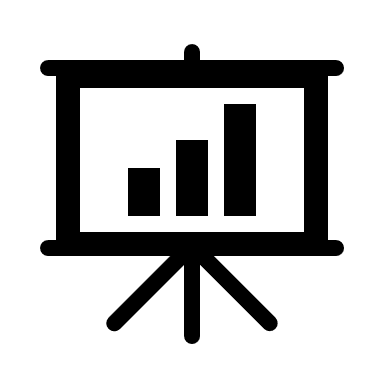 GRANTS & FUNDINGResearch GrantsResearch fundingTEACHINGA. Courses Taught at Texas State UniversityGraduate level, Online Courses   ED 7316: Advanced Studies in Adult Development, Fall 2020   ADED 5335 Applied Research in Adult Education, Spring 2021   ADED 5364/ ED 7364 (Staked) Team Development in Education, Spring 2021B. Courses Taught at Other UniversitiesGraduate level, Face-to-Face Courses701.883_001: Leadership Development: Theory and Practice, Seoul National University, Spring 2021C. Courses Co-Taught at Texas A&M UniversityINVITED LECTURES, WORKSHOPS, PRESENTATIONS, AND PANELSCONSULTING & TRAINING EXPERIENCEPROFESSIONAL CERTIFICATESDEPARTMENT & DISCIPLINE SERVICEJournal Editorial Board MembershipHuman Resource Development ReviewJournal Reviewer (listed only actually performed a reviewer role)Entrepreneurship Theory & PracticeJournal of Small Business ManagementGender, Work and OrganizationMen and MasculinitiesHuman Resource Development ReviewThe Journal of Training and Development (Korean Journal)Conference Reviewer Midwest Academy of Management Annual Meeting, 2018International, Global and Cross-Cultural Issues Track, Academy of Human Resource Development Conference in the Americas, 2015-2018Entrepreneurship Division, Academy of Management Annual Meeting, 2018Organization Development and Change Track, The 17th International Asian Conference of the Academy of Human Resource Development, 2018PROFESSIONAL MEMBERSHIPS & AFFILIATIONSMember, Board of Directors, The Korean Association of Human Resource Development [2020 – Present]Member, Academy of Human Resource Development [2015 – Present]Member, Academy of Management [2017 – Present]Member, The Korean Society for Educational Technology [2015 – Present]Member, Korean-American Educational Researchers Association [2016 – Present]Member, American Educational Researchers Association [2016 – Present]Ph.D. Texas A&M University, College Station, TX. Program Area: Human Resource DevelopmentDissertation: Construction of Middle Managers’ Corporate Entrepreneurial Identity in South Korea: A Grounded Theory Study 2020M.A.Seoul National University, Seoul, South KoreaProgram Area: Educational TechnologyThesis: Developing a Model for Rapid Needs Analysis  2011B.A.Inha University, Incheon, South Korea.Program Area: Education Minor: English Education2009Human Resource Analyst, Learning & Development Center, LG CNS, Seoul, South Korea, Jan 2012–Aug 2015Expert Consultant, Learning & Development Division, Korea Management Association Consulting (KMAC), Seoul, South Korea, Feb – May 2011Discharged as Sergeant, Army, Republic of Korea, April 2002– May 2004Graduate Student Achievement Award, Department of Educational Administration and Human Resource Development, College of Education, Texas A&M University, 2019 The Dean’s Graduate Award, College of Education and Human Development, Texas A&M University, 2019Strategic Research Award, College of Education and Human Development, Texas A&M University, 2019 Emerging Scholar, Department of Educational Administration and Human Resource Development, College of Education, Texas A&M University, 2015Future Researcher, Brain Korea 21 Academic Leadership Institute for Competency-Based Education, Seoul National University, 2011Client Appreciation Plaque, LG Electronics, 2015Best Performance Team, Solution Enterprise Division, LG CNS, 2014 *Lee, J. (2021). A dynamic model of employees’ transition to entrepreneur: A cognitive mapping approach. Human Resource Development Review. Advance online publication. https://doi.org/10.1177/15344843211000260Jeong, S., Bailey, J., *Lee, J., & McLean, G., N. (2020). “It’s not about me, it’s about us”: A narrative inquiry on the social entrepreneurial life. Social Enterprise Journal, 16(3), 263-280.Chai, D. S., Van, H., Wang, C., Lee, J., & Wang, J. (2020). What Do International students need? The role of family and community supports for adjustment, engagement, and organizational citizenship behavior. Journal of International Students, 10(3), 571-589.*Lee, J., Shirmohammadi, M., Baumgartner, L., Oh, J., & Han, S. (2019). Warriors in suits: A Bourdieusian analysis on construction and practice of military masculinity of Korean men. Gender, Work and Organization, 26(10), 1467-1488.   *Lee, J. (2019). Rapid needs assessment: An evidence-based model. European Journal of Training and Development, 43(1/2), 61-75.Jeong, S., Han, S., Lee, J., Sunalai, S., & Yoon, S. W. (2018). Integrative literature review on informal learning: Antecedents, conceptualizations, and future directions. Human Resource Development Review, 17(2), 128-152. *Lee, J., & Wang, J. (2017). Developing entrepreneurial resilience: Implications for HRD. European Journal of Training and Development. 41(6), 513-539.Lee, J. & Wang (2021). Construction of middle managers’ corporate entrepreneurial identity in South Korea: A grounded theory study. In Proceedings of the International Conference of the Academy of Human Resource Development, Minneapolis, Minnesota, U.S.A.Lee, J., Wang, J. & Lee, Y. (2020). Intrapreneurial spirit: A grounded theory study on entrepreneurial motivation, learning and career transition of South Korean middle managers. In Proceedings of the K-HRD 2020 International Conference, Seoul, South Korea.Wang, C., Wang, J., Van, H., Makarem, Y., & Lee, J. (2020). What did They do? International students’ experiences integrating into U.S. higher education. In Proceedings of the International Conference of the Academy of Human Resource Development, Atlanta, Georgia, U.S.A.Jang, S., Yoo, S., Lee, J., & Lee, Y. (2020). Serving for thriving: A moderated mediation analysis on the relationship between servant leadership and thriving at work. In Proceedings of the International Conference of the Academy of Human Resource Development, Atlanta, Georgia, U.S.A.Lee, J., Yi, J., & Kang, H. (2020). Backlash at work: Types, antecedents, and coping Strategies. In Proceedings of the International Conference of the Academy of Human Resource Development, Atlanta, Georgia, U.S.A.Lee, J. (2020). Social construction of celebrity and an alternative entrepreneurship for women’s career in the digital era: Celebpreneurship. In Proceedings of the International Conference of the Academy of Human Resource Development, Atlanta, Georgia, U.S.A.Cho, T., Lee. J., & Lee, Y. (2019). The mediating effect of leader-member exchange between cultural intelligence, job dedication and turnover intentions. In Proceedings of the AHRD International Research Conference in Asia, Hanoi, Vietnam.Lee, J., & Wang, J. (2019). An Interpretivist Approach to Qualitative Research Synthesis: Meta-Ethnography. In Proceedings of the Annual Meeting of the Korean Association of Human Resource Development, Seoul, South Korea.Lee, J. (2019). Portrait of an entrepreneur: A meta-ethnography of “becoming an entrepreneurial self.” In Proceedings of the International Conference of the Academy of Human Resource Development, Louisville, Kentucky, U.S.A.Lee, Y., Lee. J. Y., & Lee, J. (2019). The relationship between work engagement and workaholism: A systematic review and meta-analysis. In Proceedings of the International Conference of the Academy of Human Resource Development, Louisville, Kentucky, U.S.A.  Ray, S., Lee, J., & Zaretsky, J. (2018). Employment status and its connection to learning: A PIAAC study. American Association for Adult and Continuing Education 2018 Annual Conference, Myrtle Beach, South Carolina, U.S.A.Yoo, S., Lee, J., Lee. Y., & Zahara, S. (2018). Entrepreneurial team conflict and cohesion: A meta-analytic structural equation modeling. In Proceedings of 2018 Annual the Midwest Academy of Management Conference, St. Louis, MO, U.S.A.Hur, H., Lee, J., Lim, D., Yoo, S., & Ho, Y. (2018). Workforce resilience in human resource development. In Proceedings of the International Conference of the Academy of Human Resource Development, Richmond, Virginia, U.S.A.Jeong, S., Han, S., Lee, J., Sunalai, S., & Yoon, S. (2018). Integrative literature review on informal learning in the workplace. In Proceedings of the International Conference of the Academy of Human Resource Development, Richmond, Virginia, U.S.A.Lee, J., Shirmohammadi, M., Oh, J., Han, S., & Baumgartner, L. (2018). Warriors in suits: The military experience and identity transition of Korean men. In Proceedings of the International Conference of the Academy of Human Resource Development, Richmond, Virginia, U.S.A.Chai, D., Van, H., Wang, C., Lee, J., & Wang, J. (2018). What Do International Students Need? The Role of Family and Community Support for Adjustment, Engagement, and Organizational Citizenship Behavior. In Proceedings of the International Conference of the Academy of Human Resource Development, Richmond, Virginia, U.S.A.Lee, J. (2017). Hanging on a cliff: Workforce development and sustainability in the face of working age population decrease in South Korea. In Proceedings of Adult Education Research Conference, Norman, Oklahoma, U.S.A.Lee, J., Oh, J., & Kim, J. (2017). Trends and issues in human resource development of the Korean military: A systematic literature review. In Proceedings of Annual conference of Korean-American Educational Researcher Association, San Antonio, Texas, U.S.A.Chai, D., Van, H., Wang, C., Lee, J., & Wang, J. (2017). A holistic approach to job resources for international students and their organizational citizenship behavior and psychological well-being in the context of an U.S. higher educational institution. In Proceedings of the International Conference of the Academy of Human Resource Development, San Antonio, Texas, U.S.A.Chae, C., & Lee, J. (2017). Feedback structures and dynamics in work engagement in system dynamics perspective. In Proceedings of the International Conference of the Academy of Human Resource Development, San Antonio, Texas, U.S.A.Lee, J., & Wang, J. (2017). Developing entrepreneurial resilience: Implications forhuman resource development. In Proceedings of the International Conference of the Academy of Human Resource Development, San Antonio, Texas, U.S.A.A Study on the Long-term Development Plan for Life-long Learning of Nowon-Gu, 2019Principal Investigator: Daeyun ChoCo-Principal Investigators: Junhee Kim, Yunsoo Lee, Jin Lee, and Sangok Yoo.  Funding source: Nowon-Gu Office, Seoul, KoreaAmount: 45,000,000 KRW (about $40,000, Funded)Dissertation Grant: Construction of Corporate Entrepreneurial Identity: A Case of Middle Managers in South Korea, 2019Principal Investigator: Jin LeeFunding source: The 2019 Graduate Representative Advisory Board Research Grant, Department of Educational Administration and Human Resource Development, College of Education and Human Development, Texas A&M UniversityAmount: $1,000 (Funded)A Study on Life-long Learning Needs and Initiative in Seoul and Gyeonggi Capital Area in South Korea, 2018 Principal Investigator: Daeyun ChoCo-Principal Investigators: Shinhee Jeong, Yunsoo Lee, Jin Lee, and Sangok Yoo.  Funding source: Lifelong Learning Policy Division, Ministry of Education, KoreaAmount: 50,000,000 KRW (about $45,000, Funded) Program to Enhance Scholarly and Creative Activities (PESCA) Grant: The Unheard Voices: International Students' Experiences Integrating into U.S. Higher Education, 2018.Principal Investigator: Jia Wang Co-Principal Investigators: Huyen Van, Chih-Wei, Jin Lee and Yasmeen Makarem.  Funding source: Texas A&M University Division of ResearchAmount: $25,000.00 (Funded)Korea SIG’s International Research on Korea Grant, Warriors in Suits: The Military Experience and Workplace Masculinity in Korea, 2016 Principal Investigator: Jin Lee Co-Principal Investigators: Melika Shirmohammadi, Soojeong Han, Jihye Oh, & Lisa Baumgartner  Funding source: Academy of Human Resource DevelopmentAmount: $500 (Funded) Diversity Matters Seed Grant: Cross-cultural Adjustment and Engagement: Perceptions and Experiences of International Students in U.S. Higher Education, 2016Principal Investigator: Jia Wang Co-Principal Investigators: Dae Seok Chai, Huyen Van, Chih-Wei and Jin Lee.  Funding source: Texas A&M University Office of the Vice President and Associate Provost for Diversity ($3,000) and College of Education and Human Development ($2,500)Amount: $5,500 (Funded)Research and Travel Grants, College of Education and Human Development, Texas A&M University Amount: $4,132 in total, 2016 Fall – 2020 SpringGraduate Representative Advisory Board Travel Grants, Department of Educational Administration and Human Resource Development, College of Education and Human Development, Texas A&M University Amount: $5,000 in total, 2016 Fall – 2019 SpringGraduate level, Face-to-Face CoursesEHRD 690: Statistics III, Texas A&M University, Spring 2018 – Spring 2019 EHRD 690: Statistics II, Texas A&M University, Fall 2017 – Spring 2019 EHRD 690: Statistics I, Texas A&M University, Spring 2018 Instructor: Dr. Homer TolsonGraduate level, Online CoursesEHRD 603: Applied Theoretical Foundations of Human Resource Development, Texas A&M University, Fall 2019Instructor: Dr. Larry M. DooleyUndergraduate level, Online CoursesEHRD 203: Foundations of Human Resource Development, Texas A&M University, Summer 2018Instructor: Dr. Rhonda Fowler The Role of HRD: A Change Agent for Organizational Change (2020, November 26th), “Business Administration and Human Resource Development” (On-campus/Undergraduate Course), Incheon National University, Incheon, South Korea.Instructor: Dr. Taejun, ChoTrends and Issues in HRD & The Role of HRD in Organizational Change (2020, September 14th), “Human Resource Development and Organizational Change” (On-campus/Undergraduate Course), Hanyang University, Seoul, South Korea.Instructor: Dr. Yunsoo, LeeAcademic Writing and Research (2020, June 16th), “Quantitative Methodology in Educational Technology” (On-campus/Graduate Course), Hanyang University, Seoul, South Korea.Instructor: Dr. Yunsoo, LeeExternal Reviewer (2019, Fall), in the “Educational Technology Seminar” (On-campus/Graduate Course), Hanyang University, Seoul, South Korea.Instructor: Dr. Yunsoo, LeeRole: Reviewing students e-learning courseware development and giving comments and feedbackSocial Science and Qualitative Inquiry (2019, October 31st), in the “Educational Technology Seminar” (On-campus/Graduate Course), Hanyang University, Seoul, South Korea.Instructor: Dr. Yunsoo, LeeGlobal Human Resource Management (2019, June 3rd), in the “Managing and Developing Human Resources” (On-campus, Undergraduate Course)”, Incheon University, Incheon, South Korea.Instructor: Dr. Taejun, ChoQualitative Research Synthesis: Meta-Ethnography (2019, May 23rd). Presentation at the 2nd doctoral colloquium, Research Institute for HRD Policy, Korea University, Seoul, South Korea.   Human Resource Development Consultant, Korea Institute of Human Resources Development in Science and Technology, Cheongju, Chungbuk, South Korea, August–October, 2020Analyzed the current HRD trendAnalyzed the trend of research and practice in online learner-centered instructionDesigned an instructional model for online learner-centered instructionLecturer, Korean Productivity Center (KPC), Seoul, South Korea, June, 2020. 2020 Association of Talent Development (ATD) Virtual Conference DebriefingCollege Teaching Certificate, College of Education and Human Development, Texas A&M University, 2020Engineer Information Processing, Ministry of Science and ICT, South Korea, 2013E-learning Specialist, Korea U-learning Association, South Korea, 2010Secondary School Teaching Certificate, Inha University, South Korea, 2009